Extended Datafile 3a. Characteristics of studies included in this reviewExtended Datafile 3b. Acceptability of studies included in this reviewReferenceCountryData Collection MethodologyCaregiverSample sizeNutrition interventionAaron et al, 2011SenegalRatingsCaregiver21Complementary foods (CF) fortified with iron or the same level of iron + zinc from 12 months (mo) of ageAdams et al, 2018GhanaSurveysMothers and fathers1,273Small quantity lipid-based supplements (SQ-LNS) from six mo of ageAhmed et al, 2014BangladeshQuestionnaires and ratingsMothers/ caregivers90Three ready-to-use supplementary food (RUSFs): rice-lentil based, chickpea based and standard RUSF (Pushti packet cereal-based) from six mo of ageAndersen et al, 2009South AfricaFocus group discussions (FGDs)Mothers28Nutrition Supplementation Programme: rehabilitation program for undernourished children under five years of ageAngdembe et al, 2015BangladeshQuestionnairesMothers78Multiple micronutrient powders (MMNPs) from six months of ageAshorn et al, 2015MalawiKnowledge, attitudes, and practices (KAP) interviews and in-depth interviews (IDIs)Mothers1,098Lipid-based nutrient supplements (LNS) from six months of ageAthavale et al, 2020IndiaIDIsMothers and paternal grandmothers33Infant and young child feeding (IYCF) counselling from six mo of ageBashir et al, 2016PakistanQuestionnairesMothers60Ready to use therapeutic food (RUTF) for malnourished children from three mo of ageBrewer et al, 2020PeruIDIs and FGDsMothers, fathers, grandparents, and aunts129Micronutrient powders (MNPs) from six mo of ageCampos et al, 2015BrazilRatingsMothers50Homemade chicken liver baby food versus ground beef baby food (control) from six mo of ageCohuet et al, 2012NigerIDIs, FGDs, and questionnairesCaregivers1,842RUSF from six mo of age for infants with moderate acute malnutrition (MAM) or at risk of malnutritionCreed-Kanashiro et al, 2016PeruIDIsCaregivers64MNPs for anaemic children from six mo of ageCreed-Kanashiro et al, 2018PeruIDIsMothers108Commercial infant food grinders where there is delayed/low consumption of thick CFs, including animal-source foods from six mo of ageGoyena et al, 2019PhilippinesIDIsMothers141MNPs from six mo of ageGunaratna et al, 2015EthiopiaQuestionnaires and ratingsMothers61A biofortified crop, quality protein maize (QPM), as a CF versus conventional maize from six mo of ageHess et al, 2011Burkina FasoRatingsMothers36LNS with or without zinc from nine mo of age (breastfed)Horton et al, 2018SenegalFGDsMothers and grandmothers~64-96 Government vitamin A distribution from six mo of ageIp et al, 2009BangladeshFGDsMothers54Sprinkles from six mo of ageJefferds et al, 2010KenyaFGDsMothers and grandmothers~30-54Sprinkles from six mo of ageKajjura et al, 2020UgandaFGDs and IDIsMothers156Supplementary food (SF) in children with MAM using either a malted sorghum-based porridge or fortified corn soy blend as a porridge from six mo of ageKodish et al, 2017MozambiqueIDIsMale and female caregivers31SQ-LNS from six mo of ageKorenromp et al, 2015NigeriaSurveys and questionnairesCaregivers (Mothers)272Health service MNPs from six mo of ageKung’u et al, 2015NigeriaSemi-structured interviewsCaregivers1,195Nutrition training of oral rehydration solution (ORS) for use in diarrhoea followed by a take home diarrhoea management kit (zinc + ORS) for children under five years of ageKwon et al, 2014IndiaSemi-structured interviews and FGDsMothers and other caregivers38Nutrition education on the use of daily oral ferrous sulphate for children under five years of ageLocks et al, 2017MadagascarSurveysMothers1,204Integrated IYCF-MNP program aimed to reduce anemia among and improve IYCF from six mo of ageLoechl et al, 2009HaitiInterviews and FGDsCaregivers (mothers)254Government Sprinkle distribution along with take-home food rations for two mo from six mo of ageMcLean et al, 2018RwandaFGDs, interviews and surveysMothers, grandmothers, and fathers1,589MNPs from six mo of agePelto et al, 2018EthiopiaIDIsMothers and one grandmother45MNPs from six mo of agePhuka et al, 2011MalawiRatings and FGDsMothers67Three new LNS vs Nutributter from eight mo of ageRoschnik et al, 2019MalawiFGDs and IDIsMothers and fathers159Community led MNP from six mo of age alongside childhood development interventions and malaria chemopreventionRothman et al, 2015South AfricaRatings and FGDsMothers42Two novel SQ-LNS from six mo of ageRuel-Bergeron et al, 2018MalawiIDIs and FGDsMothers, fathers, and grandmothers49A social and behaviour change communications campaign promoting optimal IYCF and hygiene practices, and monthly provision of daily SQ-LNS (Nutributter) from six mo of ageSamuel et al, 2020EthiopiaInterviewsMothers11MNPs from six mo of ageShaari et al, 2019MalaysiaInterviewsCaregiver25Multiple micronutrient supplements from six mo of ageTumilowicz et al, 2019EthiopiaSurvey Mothers1,916MNP and IYCF behaviour change communication from six months of ageUti et al, 2005NigeriaInterviews using a questionnaireMothers100Vitamin A supplementation programme from one mo of ageYoung et al, 2018IndiaSurveys and IDIsMothers120Iron folic acid syrup and MNPs from six mo of ageReferenceLow acceptabilityHigh acceptabilityBoth citedInconclusive Aaron et al, 2011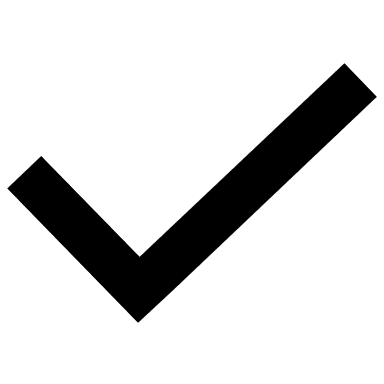 Adams et al, 2018Ahmed et al, 2014Andersen et al, 2009Angdembe et al, 2015Ashorn et al, 2015Athavale et al, 2020Bashir et al, 2016Brewer et al, 2020Campos et al, 2015Cohuet et al, 2012Creed-Kanashiro et al, 2016Creed-Kanashiro et al, 2018Goyena et al, 2019Gunaratna et al, 2015Hess et al, 2011Horton et al, 2018Ip et al, 2009Jefferds et al, 2010Kajjura et al, 2020Kodish et al, 2017Korenromp et al, 2015Kung’u et al, 2015Kwon et al, 2014Locks et al, 2017Loechl et al, 2009McLean et al, 2018Pelto et al, 2018Phuka et al, 2011Roschnik et al, 2019Rothman et al, 2015Ruel-Bergeron et al, 2018Samuel et al, 2020Shaari et al, 2019Tumilowicz et al, 2019Uti et al, 2005Young et al, 2018